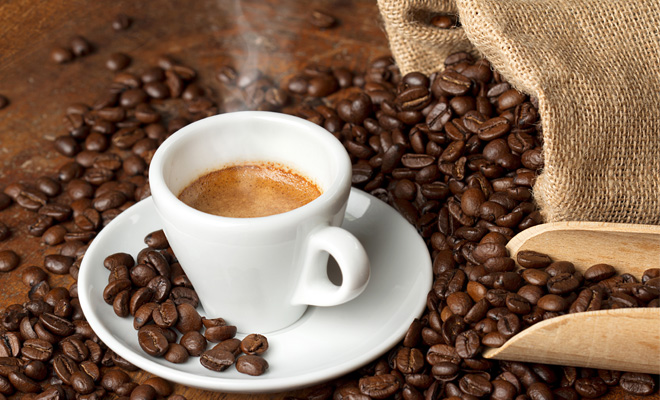 Open Koffie                                                 Datum: 19 april 2017  	                    Tijdstip: 10.00–11.00 uur                  Kosten: gratisTijd voor een goede  kop koffie!                                                                            Netwerken, socializen en iets lekkers bij de koffie!Een gezellige informele meeting in Ondernemerscentrum Vlamoven voor iedereen!Aanmelden bij de receptie.